Politécnico de Leiria passa também a ser sócio institucional 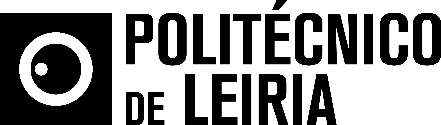 Célia Sousa integra direção da Associação SUPERACélia Sousa, docente e coordenadora do CRID – Centro de Recursos para a Inclusão Digital do Politécnico de Leiria, foi eleita para a direção da SUPERA – Sociedade Portuguesa de Engenharia de Reabilitação, Tecnologias de Apoio e Acessibilidade, e será a coordenadora do Grupo de Interesse em Serviços de Tecnologias de Apoio. Depois da mudança recente dos seus estatutos, que agora permitem a categoria de sócios institucionais, o Politécnico de Leiria passa também a ser sócio formal da SUPERA.A nova direção da SUPERA, eleita para o biénio 2017/2019, é composta por Francisco Godinho (docente do Departamento de Engenharias da Escola de Ciências e Tecnologia da Universidade de Trás-os-Montes e Alto Douro), presidente, Rui Teles (docente de Tecnologias da Informação e da Comunicação e Multimédia do Instituto Politécnico do Porto), vice-presidente, Abel Trigo (engenheiro de reabilitação), tesoureiro, e pelos vogais Ana Barros (investigadora do Centro de Reabilitação Profissional de Gaia-CRPG), Célia Sousa, Luís Garcia (docente do Instituto Politécnico de Beja) e Márcio Martins (engenheiro de reabilitação). O conselho fiscal é presidido por Fátima Moniz (tiflóloga), presidente, e pelos vogais David Fonseca (CEO da empresa VECTOR ANIMAL) e João Henriques (Provedor das Pessoas com Incapacidade do Município da Lousã).O Grupo de Interesse em Serviços de Tecnologias de Apoio da SUPERA estuda e desenvolve ações relacionadas com o Sistema de Atribuição de Produtos de Apoio, Bancos de Empréstimos e outros serviços. Este grupo está responsável por acompanhar de perto a ação do Instituto Nacional para a Reabilitação, ministérios, autarquias e entidades privadas, tendo com objetivo promover mais qualidade e inovação nos serviços de tecnologias de apoio.A SUPERA é uma associação científica e técnica, sem fins lucrativos, que visa promover o desenvolvimento de atividades orientadas para aplicação da ciência e tecnologia na melhoria da qualidade de vida de populações com necessidades especiais, nomeadamente pessoas com deficiência, idosos e acamados, em áreas como o acesso a tecnologias e serviços, educação, emprego, saúde e reabilitação funcional, transportes, vida independente e recreação. Para o primeiro semestre de 2017, a SUPERA planeia a criação de uma rede de competências de Tecnologias de Apoio e Acessibilidade, e a organização das suas Jornadas.Em dezembro de 2016 a associação reuniu na Escola Superior de Educação e Ciências Sociais do Politécnico de Leiria, onde está sedeado o CRID, para assinalar a década de vida de ambas as instituições, e fazer um balanço dos dez anos de aplicação do último decreto-lei sobre acessibilidade (DL163/2006).Leiria, 24 de fevereiro de 2017Para mais informações contactar:Midlandcom – Consultores em ComunicaçãoMaria Joana Reis * 939 234 512 * 244 859 130 * mjr@midlandcom.ptAna Frazão Rodrigues * 939 234 508 * 244 859 130 * afr@midlandcom.ptAna Marta Carvalho * 939 234 518 * 244 859 130 * amc@midlandcom.pt